ПРАВИЛАпроведения стимулирующего мероприятия«Подчеркните призами свой безупречный вкус с Paulig Presidentti»(далее – Правила)1. Основные определенияОрганизатор Акции: Организатором Акции, то есть юридическим лицом, созданным в соответствии с законодательством Российской Федерации, организующим проведение Акции, являетсяООО «СТУДИЯ БИ РЕДИ»ИНН: 7725404211 КПП: 772501001Местонахождение: 115054, г.Москва, ул. Дубиниская, д. 57, стр. 2, помещение II, комната 13ЕЗаказчик Акции: Общество с ограниченной ответственностью«Паулиг Рус»ИНН: 6949003920 КПП: 694901001Местонахождение: 170540, Тверская область,Калининский район, Бурашевское сельское поселение, промышленная зона Боровлево-2, комплекс № 2Участник –  гражданин РФ,  достигший 18-летнего возраста, постоянно проживающий на территории РФ и совершивший действия, необходимые для участия в Акции согласно настоящим Правилам (заключивший Договор с Организатором на участие в Акции). Лица, не соответствующие указанным требованиям, не имеют права на участие в Акции и права на получение призов. Лица, не являющиеся гражданами РФ (в том числе, но не ограничиваясь, граждане иностранных государств, лиц без гражданства, имеющие временно разрешение на проживание и т.п.), зарегистрировавшиеся на Сайте, не приобретают статуса Участника, независимо от совершения действий, необходимых для участия в Акции. Призы Акции не доставляются на территорию иностранных государств. В Акции запрещается принимать участие сотрудникам / представителям Организатора, Заказчика, иных организацией, связанных с проведением Акции, а также аффилированных с ними лиц и членам семей всех указанных лиц;Территория проведения Акции – РФ; Победитель – Участник, признанный выигравшим в порядке, установленном настоящими Правилами; Чек - фискальный чек, выданный в местах проведения Акции, подтверждающий факт покупки Продукции, участвующей в Акции;Сайт Акции (Сайт) – сайт в сети Интернет, размещенный по адресу с доменным именем: www. paulig-promo.ru.Договор на участие в Акции – соглашение о взаимных обязательствах Организатора и Участника в рамках проведения Акции, является для последнего безвозмездным, заключается путём присоединения Участника к настоящим Правилам;Иное толкование терминов, нежели изложенное, не допускается.2. Основные положенияАкция является стимулирующим рекламным мероприятием, которое проводится в рамках рекламной кампании товаров, изготавливаемых и реализуемых Заказчиком Акции, и направлено на привлечение внимания к товару, формирование или поддержание интереса к нему и его продвижение на рынке. Акция не является лотереей, участие в ней не связано с внесением платы Участниками и не основано на риске. Плата за участие не взимается. В Акции участвует вся линейка продукции кофе Paulig Presidentti (далее – Продукция).Участие в Акции, путем совершения действий, установленных п. 4.1 Правил, означает полное согласие Участника:с настоящими Правилами; на обработку персональных данных в соответствии с разделом 13 Правил;на получение информационных и рекламных сообщений от Организатора и Заказчика (СМС-сообщения, электронная почта, мессенджеры, чат-боты и прочее) в рамках Акции, а также после ее завершения в рамках иных акций и мероприятий Организатора и Заказчика.3. Сроки проведения АкцииОбщий срок проведения Акции: с «30» августа 2021 года по «30» декабря 2021 года по московскому времени, включая период выдачи Призов Победителям.Период совершения покупок Продукции и регистрации Чеков на Сайте с 00 час 00 мин 00 сек «30» августа 2021 года по 23 час 59 мин 59 сек «28» ноября 2021 года включительно по московскому времени (далее - Период регистрации чеков);Период определения Победителей Акции: с «30» августа 2021 года по «10» декабря 2021 года включительно;Период вручения Призов Победителям Акции: с «30» августа 2021 года по «30» декабря 2021 года включительно.4. Порядок совершения действий для участия в Акции4.1. Для участия в Акции Участнику необходимо выполнить следующие действия (порядок заключения Договора на участие в Акции):4.1.1. В период, указанный в п. 3.1.1 настоящих Правил.4.1.2. Совершить в любой точке продаж (в том числе онлайн магазины и Paulig Cafe & Store) покупку 1 (Одной) любой единицы Продукции (п. 2. настоящих Правил). Участник должен самостоятельно приобретать Продукцию и регистрировать Чеки только от своего имени. Покупкой/приобретением Продукции в целях настоящих Правил является возмездное приобретение Продукции в любой Точке продаж;4.1.3. Зарегистрироваться на Сайте для получения доступа в личный кабинет, указав все запрошенные в форме регистрации данные, подтвердив согласие с Пользовательским соглашением Сайта и настоящими Правилами. Организатор вправе отказать в участии в Акции тем пользователем, чьи регистрационные формы не были заполнены должным образом (была введена неполная или некорректная информация). После регистрации Участник не имеет возможности изменить e-mail и телефон, вводимые при регистрации в Акции. Регистрация на Сайте осуществляется путем заполнения формы со следующими обязательными для заполнения полями:- Фамилия и имя- E-mail (формат: ХХХ@ХХХ.ХХ);- Согласие с настоящими Правилами Акции (обязательная галочка);- Согласие с Пользовательским соглашением (обязательная галочка);- Пароль и подтверждение пароля.После заполнения регистрационной формы необходимо подтвердить регистрацию в Акции, пройдя по ссылке, полученной на указанный в форме регистрации Е-mail Участника.Участник имеет право зарегистрироваться на Сайте только один раз за всё время проведения Акции. В случае выявления повторной Регистрации Организатор Акции вправе аннулировать все учетные записи Участника и отказать в выдаче Призов.Идентификация Участников производится по фамилии, имени и другим данным, указанным Участником при регистрации на Сайте4.1.4. Зарегистрировать Чек от покупки Продукции в срок, указанный в п. 3.1.1. настоящих Правил, на Сайте. Регистрация Чека производится путем сканирования QR-кода чека. В случае, когда сканирование QR-кода недоступно по различным причинам, Участник может загрузить данные Чека вручную, заполнив необходимые поля (дата и время чека, сумма чека, ФН, ФД, ФП или ФПД) или загрузить фотографию Чека. Фотография Чека должна соответствовать следующим требованиям: - тип файла: JPEG, JPG;-  размер не более 3 Мб., разрешение не менее 200 (двести) dpi, фотографии должны быть технически качественными. Не допускаются изображения, не являющиеся фотографиями (скриншоты, оттиски, картинки, компьютерная графика, фотомонтаж). В случае загрузки изображения плохого качества Организатор имеет право отклонить зарегистрированный Чек;- Чек должен быть сфотографирован полностью, включая верхний и нижний край чека. Если Чек длинный, то Участник может сфотографировать его по частям (до 5 фотографий);- изображение Чека должна быть строго вертикально ориентированным;- фотографировать Чек необходимо под прямым углом;- в Чеке присутствуют дата и время покупки Продукции, наименование торговой сети, адрес магазина, итоговая сумма, время покупки, ИНН, ФН, ФД, ФП/ФПД, QR код;Пример чека: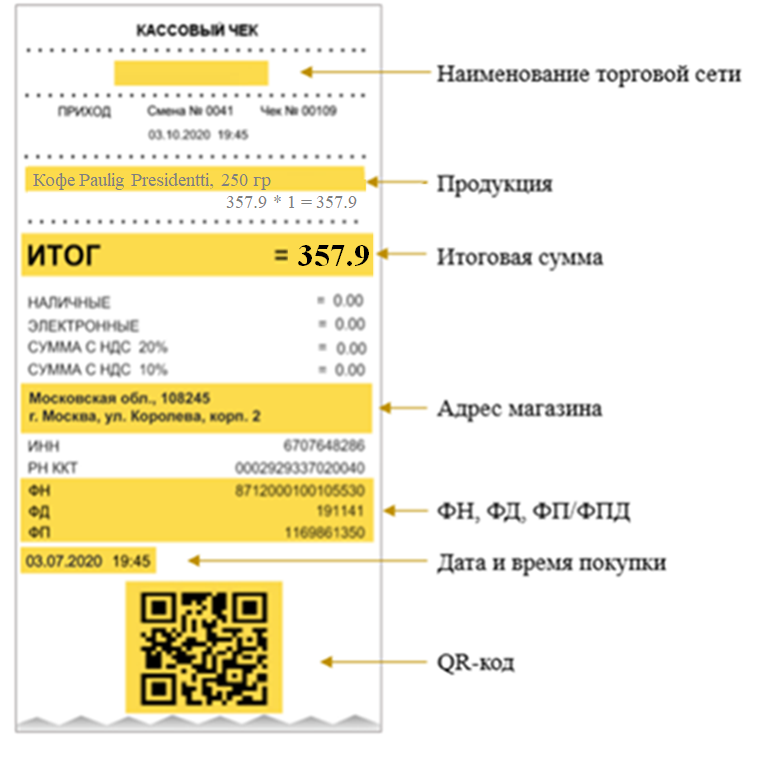 В случае отсутствия информации по составу Чека в базе ФНС участие Чека в розыгрышах призов Акции технически невозможно. При отсутствии такой информации по техническим причинам (то есть, при общем соответствии Чека настоящим Правилам), проверка такого Чека может занять дополнительно до 7 дней. Организатор не несет ответственности за исправность базы ФНС и ее функционирование. Если через 7 дней с момента регистрации Чека не удалось обнаружить информацию о нем в базе ФНС, такой Чек считается несоответствующим настоящим Правилам. Каждый Участник может проверить информацию по составу Чека в базе ФНС в Приложении «Проверка кассового чека» от ФНС России для Appstore или Google play или на сайте https://kkt-online.nalog.ru/Участник имеет право зарегистрироваться на Сайте только один раз за всё время проведения Акции. В случае выявления повторной регистрации Организатор Акции вправе аннулировать все учетные записи Участника и отказать в выдаче Призов.Идентификация Участников производится по фамилии, имени, отчеству, телефону и другим данным, указанным Участником при регистрации на Сайте.4.1.5. Сохранить упаковку Продукции и фискальный чек, подтверждающий покупку Продукции, в котором указано наименование Продукции (кассовый чек с расшифровкой или товарный чек, оформленные в соответствии с законодательством РФ), до окончания Общего срока проведения Акции.4.2. Совершение действий, указанных в п. 4.1 настоящих Правил, является акцептом Договора на участие в Акции. При совершении указанных действий Договор с Организатором на участие в Акции считается заключённым.4.3. Регистрация Чеков в Акции осуществляется последовательно в порядке поступления Чеков от Участников. Один и тот же Чек может быть зарегистрирован в Акции только один раз. 4.4. Количество Чеков, которые могут быть зарегистрированы одним и тем же Участником Акции неограниченно. Однако в целях исключения злоупотреблений, каждый Участник может зарегистрировать не более 10 (десяти) Чеков в день. 11 (одиннадцатый) Чек и более, зарегистрированные от одного Участника за один день Период регистрации Чеков, не рассматриваются и будут удалены.4.5. Все загруженные Участниками фотографии Чеков проходят модерацию, которая занимает до 3-х (трех) рабочих дней. 4.6. Стоимость Интернет-трафика, предоставляемого посредством мобильного телефона, ноутбука или иного высокотехнологичного устройства, определяется оператором сотовой связи или поставщиком интернет услуг и оплачивается Участником самостоятельно в соответствии с установленными тарифами. 5. Призовой фонд АкцииПризовой фонд Акции состоит из Гарантированного приза, Еженедельного приза, Главного приза и Дополнительного приза (далее совместно именуемые «Призы»).Гарантированные призы:Промокод на сервис онлайн курсов от «Синхронизации». Срок активации кодов* – 6 месяцев с начала акции.Варианты онлайн курсов на выбор:*Подробная информация об активации кода – на сайте https://online.synchronize.ru/Еженедельные призы:Спортивные часы Suunto 9 Baro Gold Leather номинальной стоимостью 59 990,00 рублей, а также денежная часть приза в размере 30 148,46 рублей.Общее количество Еженедельных призов – 13 штук.Ежемесячные призы:Смартфон SAMSUNG Galaxy Z Fold 3 номинальной стоимостью 179 990,00 рублей, а также денежная часть приза в размере 94 763,85 рублей.Общее количество Ежемесячных призов – 3 штуки.В случае если на момент определения победителя Смартфон SAMSUNG Galaxy Z Fold 3 не будет доступен в продаже на российском рынке, Оператор вправе заменить приз на электронный сертификат «М.Видео» номинальной стоимостью 179 990,00 рублей, а также денежная часть приза в размере 94 763,85 рублей.Главный приз:Автомобиль MINI Cooper (в эксклюзивном дизайне) номинальной стоимостью 3 300 000,00 рублей, а также денежная часть приза в размере 1 774 769,23 рублей.Общее количество Главных призов – 1 штука. Дополнительные призы:Кофемашина BOSCH TIS30129RW номинальной стоимостью 26 990,00 рублей, а также денежная часть приза в размере 12 379,23 рублей. Общее количество Дополнительных призов – 3 штуки. Один Участник Акции за весь период проведения Акции может получить не более 3 Гарантированных призов и не более 1 приза в каждой из категории, указанной в пп. 5.2.-5.5. настоящих Правил. Фактическая стоимость Призов, перечисленных в п. 5.2.-5.5. Правил может измениться. Фактическая стоимость указывается в акте приема-передачи приза.Организатор, выступая налоговым агентом, исчисляет налог на доход физического лица, удерживает его и перечисляет в бюджет соответствующего уровня, согласно требованиям статьи 224 Налогового кодекса Российской Федерации в полной сумме денежной части Призов, перечисленных в п. 5.2.-5.5 Правил. Кроме того, в соответствии с требованиями действующего законодательства Российской Федерации Организатор предоставляет в налоговые органы сведения о доходах физического лица по форме 2-НДФЛ, ставшего обладателем Приза, стоимостью свыше 4 000 (четырех тысяч) рублей.Денежный эквивалент стоимости Призов не выплачивается.Внешний вид Приза может отличаться от изображенного на рекламных материалах Акции. Порядок определения Победителей Акции Определение Победителей Гарантированных призов:Обладателем Гарантированных призов становится Участник, зарегистрировавшийся на Сайте и загрузивший валидный Чек (прошедший проверку в соответствии с разделом 4 Правил). Определение Победителей Еженедельных призов:Обладатели Еженедельных призов определяются каждый еженедельный период, на основании реестра Чеков, зарегистрированных за период с 00:00:00 часов первого дня соответствующего еженедельного периода розыгрыша по 23:59:00 часов (по московскому времени) последнего дня соответствующего еженедельного периода регистрации чеков / розыгрыша:Победители определяются по следующей формуле: N = Х х A, где:N — порядковый номер выигрышного Чека - претендента на получение Еженедельного приза;Х - общее количество Чеков, зарегистрированных за Период регистрации Чеков (п. 5.2. Правил)A – дробная часть курса Евро к Российскому рублю (по данным ЦБ РФ на сайте http://www.cbr.ru), с округлением до 4-х знаков после запятой по правилам арифметики.В случае получения дробного значения числа N округление производится в большую сторону.Все не выигравшие за еженедельный период Чеки аннулируются и не учитываются в дальнейшем при определении Победителей Еженедельного приза следующего периода.Определение Победителей Ежемесячных призов:Обладатели Ежемесячных призов определяются каждый месяц, на основании реестра Чеков, зарегистрированных за период с 00:00:00 часов первого дня соответствующего ежемесячного периода розыгрыша по 23:59:00 часов (по московскому времени) последнего дня соответствующего ежемесячного периода регистрации чеков / розыгрыша:Победители определяются по следующей формуле: N = Х х В, где:N — порядковый номер выигрышного Чека - претендента на получение Ежемесячного приза;Х - общее количество Чеков, зарегистрированных за Период регистрации Чеков (п. 5.3. Правил)B – дробная часть курса Доллара США к Российскому рублю (по данным ЦБ РФ на сайте http://www.cbr.ru), с округлением до 4-х знаков после запятой по правилам арифметики.В случае получения дробного значения числа N округление производится в большую сторону.Все не выигравшие за ежемесячный период Чеки аннулируются и не учитываются в дальнейшем при определении Победителей Ежемесячного приза следующего периода.В случае, если N больше количества поданных за ежемесячный период Чеков, то призовым становится Чек, зарегистрированный первым в течение соответствующего ежемесячного периода. Определение Победителей Главного приза:Обладатель Главного приза определяются в конце Акции среди всех Чеков по следующей формуле: N = Х х С, где:N — порядковый номер выигрышного Чека - претендента на получение Главного приза;Х - общее количество Чеков, зарегистрированных за Период регистрации Чеков (п. 3.1.1 Правил)С – дробная часть курса Евро к Российскому рублю (по данным ЦБ РФ на сайте http://www.cbr.ru), с округлением до 4-х знаков после запятой по правилам арифметики.В случае получения дробного значения числа N округление производится в большую сторону.Определение Победителей Дополнительных призов:Для участия в розыгрыше Дополнительных призов необходимо пройти тест на Сайте и поделиться результатами на своей странице в социальных сетях: Вконтакте, Одноклассники, Instagram с хэштэгом #безупречныйвкуспаулиг.Каждому участнику будет присвоен порядковый номер Участника. Определение победителя производится с помощью генератора случайных чисел по номерам регистрации участников Акции. Ссылка на генератор случайных чисел: https://randstuff.ru/number/Порядок выдачи Призов ПобедителямГарантированные призы направляются электронным сообщением на адрес электронной почты Участника, указанной при регистрации в Акции. Моментом вручения Приза в виде электронного кода или сертификата признается факт отправки сообщения Участнику, после чего Участник принимает на себя риск утери кода или сертификата, в том числе, в связи с допуском третьих лиц к данным его электронной почты или мобильного телефона.Для получения Дополнительного, Еженедельного, Ежемесячного и Главного приза Участник, признанный Победителем, в течение 5-ти (пяти) рабочих дней с момента получения уведомления о победе обязан направить на электронный адрес info@paulig-promo.ru следующую информацию: ФИО полностью;копии страниц своего паспорта гражданина РФ, включая страницу с актуальным адресом регистрации; сканированную копию свидетельства о постановке на учет физического лица в налоговом органе на территории Российской Федерации (свидетельство ИНН);фотографию купленной по выигравшему Чеку Продукции;копию Чека, подтверждающего покупку Продукции, участвующей в Акции;иные документы и информацию, необходимые для вручения приза Победителю, по запросу Организатора.Участники Акции должны обеспечить возможность предоставления Организатору подлинников указанных выше документов / материалов для сверки с предоставленными ранее копиями таких документов / материалов.После положительной проверки полученной от Победителя информации, указанной в п.7.2. настоящих Правил, Организатор направляет Победителям Призы курьерской службой за счет Организатора Дополнительный, Еженедельный и Ежемесячный призы.Вручение Главного приза осуществляется в Москве. Победитель самостоятельно и за свой счет добирается до Москвы и обратно до места проживания. Транспортировка Главного приза до места проживания Победителя осуществляется силами Победителя и за его счет.Вместе с Призом Организатор направляет Победителю акт приёмки-передачи Приза при получении (далее – Акт) с указанием денежной части Приза, а также Поручения Победителя Налоговому агенту уплатить денежную часть согласно Налоговому кодекса Российской Федерации (далее – Поручение). Победитель обязан расписаться в Акте. Обязательства по выдаче соответствующего Приза возникают у Организатора только после получения от Участника оригинала подписанного Акта, а также получения копий документов, указанных в п.7.2. Правил. В противном случае Участник считается отказавшимся от получения Приза, а сам Приз признается невостребованным.Призы не вручаются Участникам по следующим причинам:Участник, имеющий право на получение Приза, в указанные в настоящих Правилах сроки не выходит на связь / не предоставляет / отказывается или по иным причинам не предоставляет указанные документы, материалы и информацию;Участник предоставляет неполный комплект требуемых документов, материалов и информации, указанных в п. 7.2 настоящих Правилах;Качество высланных Участником копий документов / материалов не позволяет идентифицировать их (например, невозможно прочесть название Продукции в виду плохого качества копии, или ввиду сокращения наименования Продукции в чеке и т.д.);Победитель отказался от Приза или от подписания и возврата Организатору оригинала Акта, уведомив Организатора по электронной почте, либо путем бездействия;Участник не выполнил какие-либо иные действия, необходимые для получения Приза в соответствии с настоящими Правилами, либо совершил такие действия с нарушением установленного срока;Организатор не смог связаться с Участником в течении 5 (пяти) рабочих дней с момента уведомления Участника о победе, в связи с некорректным адресом электронной почты;Приз отправлен Организатору обратно в связи с неверно указанными Победителем данными (неправильный адрес, адресат) или отсутствием получателя по указанному адресу. В случае выявления мошенничества при регистрации на Сайте, попытке нарушить работу Сайта, предоставления недостоверных данных о себе или поддельных документов и совершении других нарушений. Организатор определяет наличие мошенничества и фальсификации по своему усмотрению.Во всех указанных выше случаях Организатор вправе отказать Участнику в выдаче призов и распорядиться ими по своему усмотрению, в том числе путем проведения повторного розыгрыша соответствующего приза среди остальных Участников, имеющих право на его получение. Участники Акции при этом теряют право требования призов от Организатора Акции. Претензии по неполучению Призов в связи с указанными выше причинами не принимаются.Призы, не разыгранные или невостребованные Участниками, а также не врученные в срок по тем или иным причинам, не зависящим от Организатора, признаются невостребованными. Невостребованные Призы используются Организатором по своему усмотрению.В случае наступления форс-мажорных обстоятельств, вызванных природными явлениями, военными действиями, дефолтом, выходом запрещающих законодательных актов и прочими обстоятельствами, не зависящих от Организатора и не позволяющих ему выполнить своё обязательно по вручению Призов, Призы не выдаются, не подлежит замене и/или денежной компенсации.Обязательства Организатора по выдаче Призов Участникам Акции ограничены призовым фондом, указанным в п. 5 настоящих Правил. Призовой фонд может быть изменен по усмотрению Организатора Акции. Указанное количество Призов является максимальным и может быть уменьшено в зависимости от фактического количества Участников Акции, имеющих право на получение Призов.Выплата денежного эквивалента стоимости вещественных Призов или замена другими Призами не производится. Цвет, модель и иные свойства Призов определяются по усмотрению Организатора, и могут не совпадать с ожиданиями Участников, а также с изображениями, представленными в рекламных материалах. В случае, если на момент вручения Призов товар с характеристиками, указанными в Правилах, отсутствует в свободной продаже, Организатор вправе заменить Приз на товар с аналогичными или похожими характеристиками.Обязательства Организатора относительно качества Призов ограничены гарантиями, предоставленными их производителями. Целостность и функциональная пригодность Призов проверяются Победителями непосредственно при их получении.Замена призов другими Призами Акции возможна при изменении Призового фонда по усмотрению Организатора Акции. Замена призов другими Призами Акции по требованию Участников не производится.Права и обязанности Участников, Организатора АкцииУчастник Акции вправе требовать от Организатора Акции:- получения информации об Акции в соответствии с Правилами Акции;- предоставления Приза согласно настоящим Правилам Акции в случае признания Участника Победителем. Участники Акции обязаны выполнять все действия, связанные с участием в Акции и получением Призов, в установленные Правилами Акции сроки и порядке.Организатор Акции обязан осуществить предоставление Призов в отношении тех Участников Акции, которые признаны победителями в соответствии с настоящими Правилами.Организатор Акции оставляет за собой право не вступать в письменные переговоры либо иные контакты с участниками Акции, кроме случаев, предусмотренных настоящими Правилами, действующим законодательством Российской Федерации и при возникновении спорных ситуаций.Организатор Акции имеет право на свое собственное усмотрение, не объясняя Участникам причин и не вступая в переписку, признать недействительными любые действия Участников, а также запретить дальнейшее участие в Акции любому лицу, в отношение которого у Организатора возникли обоснованные подозрения в том, что он подделывает данные и/или извлекает выгоду из любой подделки данных, необходимых для участия в Акции, в том числе, но не ограничиваясь следующими действиями:Если Участник действует в нарушение настоящих Правил и положений действующего законодательства Российской Федерации;Если у Организатора есть сомнения или основания полагать, что Участник совершает мошеннические действия, участвует в обмане, подкупе или финансовых махинациях, в том числе во множественных публикациях с различных профилей;Если у Организатора возникнут основания полагать, что Участник является «Профессиональным участником Акций» (Призоловом). При этом под «Призоловом» признается лицо, соответствующее одному или одновременно нескольким следующим признакам: Подозрительно активная регистрация Чеков на Сайте; Участник стал Победителем более 2-х (двух) рекламных акций за текущий год по данным открытых источников; Участник является зарегистрированным и активным пользователем таких сайтов, как www.prizolovy.ru, www.prizolov.pp.ru; призолов.рф  и прочих, либо групп Социальных сетей аналогичного содержания;Собственные достоверные источники Организатора Акции (действующая на момент определения Победителя база данных, используемая на основании согласия физических лиц и в соответствии с требованиями ФЗ «О персональных данных»). Организатор Акции вправе обращаться к Участникам с просьбой принять участие в интервьюировании, фото- и/или видеосъёмке в связи с признанием их Победителями, без выплаты за это дополнительного вознаграждения. В случае согласия Победителя в интервьюировании, фото- и/или видеосъёмке такой Участник обязуется безвозмездно предоставить Организатору права на использование его имени, фамилии, фотографий и иных материалов, изготовленных в связи с участием Победителя в Акции, при распространении рекламной информации об Акции. Авторские (смежные) права на изготовленные с участием Победителя материалы принадлежат Организатору.Факт участия в Акции подразумевает, что её Участники ознакомлены и согласны с настоящими Правилами и Пользовательским соглашением Сайта Акции. Согласие с настоящими Правилами является полным и безоговорочным.Информирование УчастниковУчастники информируются о проведении Акции путём размещения информации:на Сайте Акции;в рассылке e-mail писем;в рекламных материалах;иным образом по усмотрению Организатора. Официальные Правила Акции в полном объеме размещаются на Сайте Акции.Организатор вправе досрочно прекратить проведение Акции и/или изменить ее условия, опубликовав соответствующее сообщение на Сайте или иным способом публично уведомить о таком прекращении / изменении условий.Ознакомление с размещенной информацией осуществляется Участниками самостоятельно.В случае досрочного прекращения Акции Организатор Акции обязан предоставить призы Участникам Акции, выполнившим условия Акции, до даты опубликования сообщения о прекращении проведения Акции.Налоговые обязательстваОбладатели Призов Акции обязаны осуществлять уплату всех налогов и иных существующих обязательных платежей, связанных с получением Призов в соответствии с действующим законодательством Российской Федерации. Согласно действующему законодательству Российской Федерации, не облагаются налогом на доходы физических лиц (НДФЛ) доходы, не превышающие в совокупности 4 000 (Четырех тысяч) рублей, полученные за налоговый период (календарный год) от организаций, в том числе в виде подарков, выигрышей или призов в проводимых конкурсах, акциях, играх и других мероприятиях в целях рекламы товаров, работ, услуг (п.28 ст.217 Налогового кодекса Российской Федерации (НК РФ)). Принимая участие в Акции и соглашаясь с настоящими Правилами, Участники Акции считаются надлежащим образом проинформированными об обязанностях уплаты налога на доходы физических лиц (НДФЛ) со стоимости Приза(ов), превышающей 4 000 (Четыре тысячи) рублей, по ставке 35% (тридцать пять процентов) на основании п.1 ст.207, п.1 ст.210, п.2 ст.224 НК РФ, а также об обязанностях налогового агента удержать начисленную сумму НДФЛ непосредственно из доходов Участника Акции (Получателя дохода) при их фактической выплате на основании п.п. 4 и 5 ст.226 НК РФ для перечисления в бюджет соответствующего уровня. В случае, если стоимость вручаемых в рамках Акции Призов не превышает 4 000 (четырех тысяч) рублей, Организатор не выполняет обязанностей налогового агента по удержанию НДФЛ.В обязанности Организатора, выполняющего функции налогового агента, входит подача сведений в налоговые органы о факте вручения Приза Участнику Акции в порядке, установленном п. 5 ст. 226 и п. 14 ст. 226.1 НК РФ.Организатор настоящим информирует Участников Акции о законодательно предусмотренной обязанности самостоятельно уплатить соответствующие налоги с момента получения от организаций подарков, выигрышей или призов в проводимых конкурсах, акциях, играх и других мероприятиях в целях рекламы товаров (работ, услуг), совокупная стоимость которых превысит 4 000 (четыре тысячи) рублей за отчетный период (календарный год).Персональные данные Факт выполнения действий, установленных настоящими Правилами по участию в Акции, является конкретным, информированным и сознательным согласием Участника на обработку Организатором, Заказчиком предоставленных Участником в рамках настоящей Акции персональных данных, на передачу персональных данных Участника  Организатором Акции подрядчикам Организатора, осуществляющим обработку персональных данных в рамках Акции, доставляющих призы победителям Акции, осуществляющим информирование Участников о продукции Заказчика,  аналитическую деятельность по исследованиям потребительского поведения и иную аналитическую деятельность, а также выполняющим другие услуги по заказу Организатора.11.2. Организатор является оператором персональных данных в отношении персональных данных Участников и при их обработке руководствуются требованиями российского законодательства. Организатор гарантирует необходимые меры защиты персональных данных от несанкционированного доступа третьих лиц.11.3. Ответственность за правомерность и достоверность персональных данных Участника несет исключительно предоставившее их лицо. Организатор не принимает на себя никаких обязательств по проверке персональных данных, указанных Участниками.11.4. Целями обработки персональных данных Участников являются:регистрация / авторизация Участников на Сайте в целях участия в Акции; доставка Призов Акции Победителям;публикация списков Победителей Акции; информирование Участников об Акции и выигрышах в Акции через различные средства связи;привлечение Участников к участию в маркетинговых исследованиях;направление Участникам рассылок о проводимых Организатором рекламных промо-акциях; исследование степени удовлетворенности Участников качеством продукции и услуг Организатора, третьих лиц;исследования, связанные с анализом покупательской активности Участников и иная аналитика Участников как потребителей; информирование Участников о продукции и услугах Организатора и Заказчика.11.5. Обработка предоставленных Участниками персональных данных включает в себя следующие действия: сбор, запись, систематизация, накопление, хранение, уточнение (обновление, изменение), извлечение, использование, передача (распространение, предоставление, доступ), обезличивание, блокирование, удаление, уничтожение персональных данных. Трансграничная передача персональных данных в рамках проведения Акции не осуществляется, персональные данные обрабатываются и хранятся на территории РФ.11.6. Персональные данные хранятся и обрабатываются Организатором, его Партнерами и Подрядчиками в течение 5 (пяти) лет с момента предоставления персональных данных. При отзыве Участникам согласия на обработку своих персональных данных персональные данные уничтожаются Организатором Акции в течение 30 (Тридцати) дней с момента получения от Участникам такого отзыва. Участник вправе в любое время отозвать разрешение на обработку персональных данных путем направления письменного заявления Почтой России ценным письмом с описью вложения по почтовому адресу Организатора, что влечет автоматическое прекращение участия в Акции лица, отозвавшего свои персональные данные.  №Название продукцииОбъем, гр.1Кофе Paulig Presidentti Gold Label зерно1кг2Кофе Paulig Presidentti Ruby молотый250г3Кофе Paulig Presidentti Ruby зерно250г4Кофе Paulig Presidentti Ruby зерно1кг5Кофе Paulig Presidentti Original молотый250г6Кофе Paulig Presidentti Original зерно250г7Кофе Paulig Presidentti Original зерно1кг8Кофе Paulig Presidentti Gold Label молотый250г9Кофе Paulig Presidentti Gold Label зерно250г10Кофе Paulig Presidentti Black Label молотый250г11Кофе Paulig Presidentti Black Label зерно250г12Кофе Paulig Presidentti Original молотый75 г№НаименованиеПризовОбщее кол-вопризов в АкцииКоличество призов в деньЦена, с НДС 1Промокод на онлайн курс «История искусства в 10 шедеврах»5 000Не ограничено900 руб.2Промокод на онлайн курс «История кино в 10 фильмах»5 000Не ограничено900 руб.3Промокод на онлайн курс «От Диора до Маккуина» 5 000Не ограничено900 руб.№Период регистрации чековКоличество призов в еженедельный период1с «30» августа по «5» сентября 2021 г.1 шт.2с «06» сентября по «12» сентября 2021 г.1 шт.3с «13» сентября по «19» сентября 2021 г.1 шт.4с «20» сентября по «26» сентября 2021 г.1 шт.5с «27» сентября по «03» октября 2021 г.1 шт.6с «04» октября по «10» октября 2021 г.1 шт.7с «11» октября по «17» октября 2021 г.1 шт.8с «18» октября по «24» октября 2021 г.1 шт.9с «25» октября по «31» октября 2021 г.1 шт.10с «01» ноября по «07» ноября 2021 г.1 шт.11с «08» ноября по «14» ноября 2021 г.1 шт.12с «15» ноября по «21» ноября 2021 г.1 шт.13с «22» ноября по «28» ноября 2021 г.1 шт.№Период регистрации чековКоличество призов в ежемесячный период1с «30» августа по «03» октября 2021 г.1 шт.2с «04» октября по «31» октября 2021 г.1 шт.3с «01» ноября по «28» ноября 2021 г.1 шт.№Период прохождения тестаКоличество призов в ежемесячный период1с «30» августа по «03» октября 2021 г.1 шт.2с «04» октября по «31» октября 2021 г.1 шт.3с «01» ноября по «28» ноября 2021 г.1 шт.№Еженедельный период регистрации чеков / розыгрышаДата определения Победителя1с «30» августа по «5» сентября 2021 г.«09» сентября 2021 г.2с «06» сентября по «12» сентября 2021 г.«16» сентября 2021 г.3с «13» сентября по «19» сентября 2021 г.«23» сентября 2021 г.4с «20» сентября по «26» сентября 2021 г.«30» сентября 2021 г.5с «27» сентября по «03» октября 2021 г.«07» октября 2021 г.6с «04» октября по «10» октября 2021 г.«14» октября 2021 г.7с «11» октября по «17» октября 2021 г.«21» октября 2021 г.8с «18» октября по «24» октября 2021 г.«28» октября 2021 г.9с «25» октября по «31» октября 2021 г.«04» ноября 2021 г.10с «01» ноября по «07» ноября 2021 г.«11» ноября 2021 г.11с «08» ноября по «14» ноября 2021 г.«18» ноября 2021 г.12с «15» ноября по «21» ноября 2021 г.«25» ноября 2021 г.13с «22» ноября по «28» ноября 2021 г.«02» декабря 2021 г.№Ежемесячный период регистрации чеков / розыгрышаДата определения Победителя1с «30» августа по «03» октября 2021 г.«07» октября 2021 г.2с «04» октября по «31» октября 2021 г.«04» ноября 2021 г.3с «01» ноября по «28» ноября 2021 г.«02» декабря 2021 г.№Период прохождения тестаДата определения Победителя1с «30» августа по «03» октября 2021 г.«10» октября 2021 г.2с «04» октября по «31» октября 2021 г.«04» ноября 2021 г.3с «01» ноября по «28» ноября 2021 г.«08» декабря 2021 г.